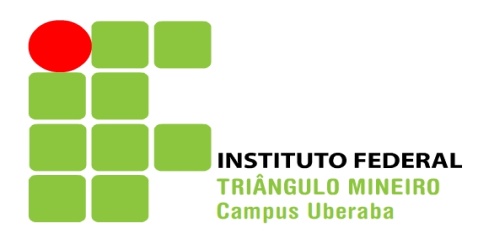                              INSTITUTO FEDERAL DE EDUCAÇÃO, CIÊNCIA E TECNOLOGIA                                                              TRIÂNGULO MINEIRO – Campus Paracatu                                    COORDENAÇÃO DE REGISTROS E CONTROLE ACADEMICOREQUERIMENTO PARA REGIME DE EXERCÍCIO DOMICILAR (RED)Eu, _______________________________________________________________, aluno(a) matriculado(a) no _______período do curso de _____________________________________, venho requerer Exercício Domiciliar no período de ______/_____/_____ a _____/____/_____, conforme Atestado Médico (original) em anexo.Declaro estar ciente das seguintes informações:- Não será concedido RED nas atividades práticas e de Estágio.- O reconhecimento do direito ao RED não exime o aluno do dever de dedicação aos estudos e tampouco da realização de provas e exames, se exigidos no plano de estudos.  
- Caberá ao aluno encaminhar os trabalhos para avaliação rigorosamente nos prazos fixados pelo professor.- Os trabalhos domiciliares objetivam substituir as aulas não freqüentadas pelo aluno.
- As Avaliações de Conteúdo serão realizadas na Instituição, após o encerramento do regime domiciliar, determinadas pela Coordenação de Curso com seus professores.- As datas de provas e/ou tarefas deverão ser fixadas em comum acordo entre o aluno (ou procurador) e a Coordenação de Curso.- Não será concedido direito à nova oportunidade ao estudante que não comparecer para realização de prova e/ou apresentação de tarefa na data acordada.- A Avaliação de Conteúdo será feita segundo o Sistema de Avaliação exigido para os demais estudantes.Paracatu, _________de _______________________ de ________ .______________________________________________Assinatura do(a) aluno(a)Instituto Federal de Educação, Ciência e Tecnologia do Triângulo MineiroCampus ParacatuRodovia MG 188  KM 167,  CEP: 38600 –000  Paracatu-MGRecebido pela CRCA:em: _____/____/_____CRCARecebido pelo Coordenador do curso para ciência e providências em: ____/____/____Coordenador do CursoDevolvido à CRCA para arquivo em: ______/____/_____CRCA